Formulário de Classificação/Enquadramento de Produto de Terapia Avançada conforme disposto na RDC no214/2018 e RDC 260/2018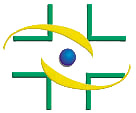 Agência Nacional de Vigilância SanitáriaFormulário de Classificação/Enquadramento de Produto de Terapia1.Informações Gerais:2. Aspectos Técnicos 2.2 Produto Final 2.3 Princípio de funcionamento/mecanismo de ação2.4 Resumo do desenvolvimento do produto3. Bibliografia Utilizada 4. Identificação do desenvolvedor do produto e da pessoa responsável pelo preenchimento das informações deste documento.4.Conclusão e Posicionamento da Anvisa – Não Preencher